  Go Noodle (exercise/movement)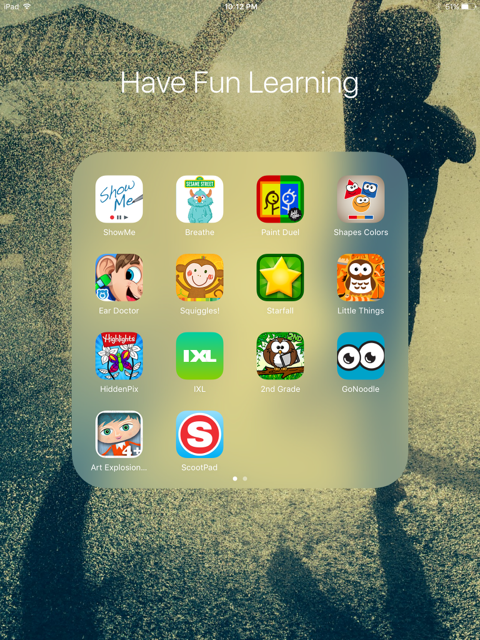  Raz Kids (digital stories)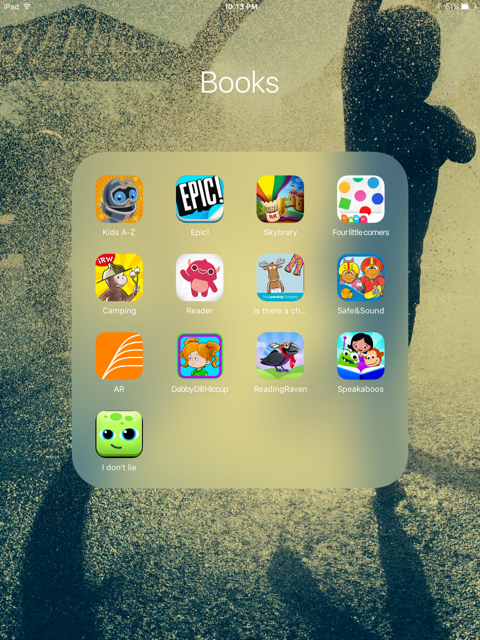  Epic (digital stories) Kidspiration (Thinking Maps)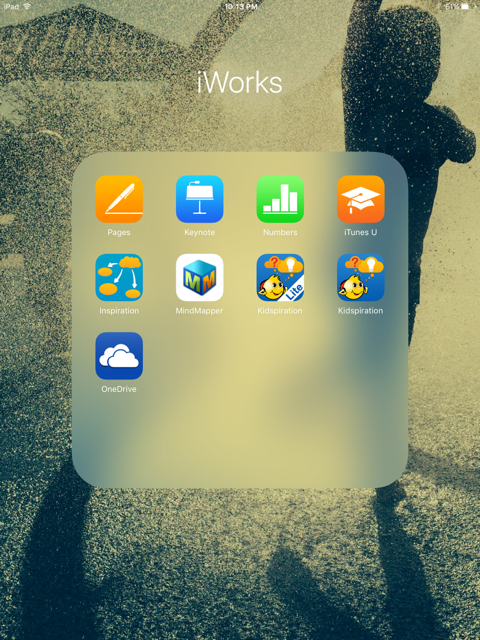  Sight Word Games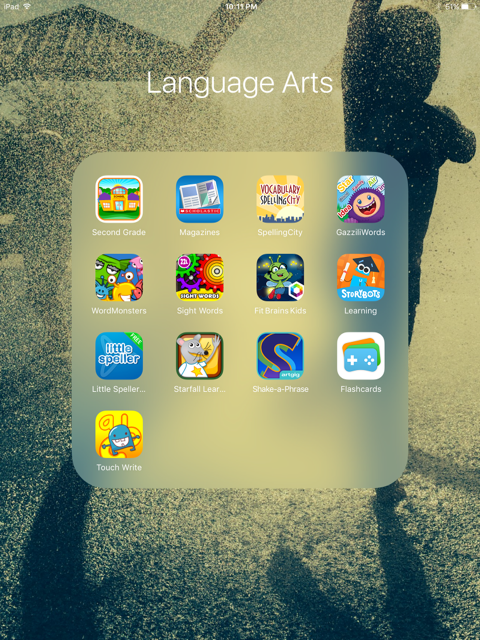  Show Me Splash Math Grade 2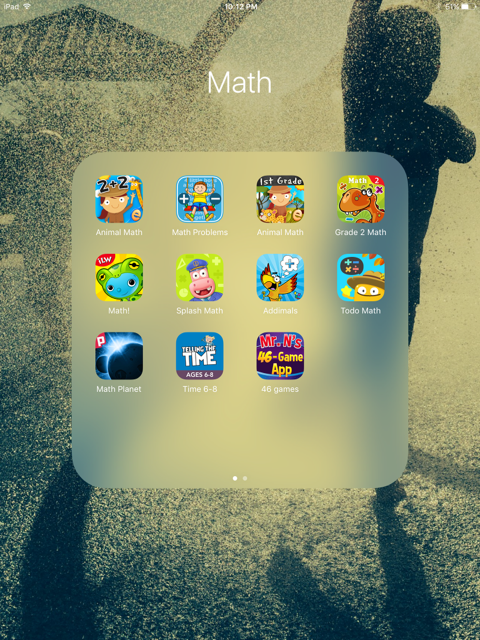 Highlights Hidden Pictures National Geographic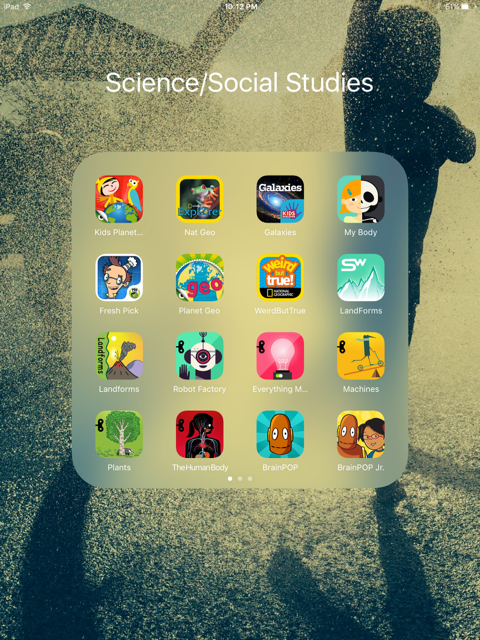  Brain Pop Brain Pop Jr. Telling Time activities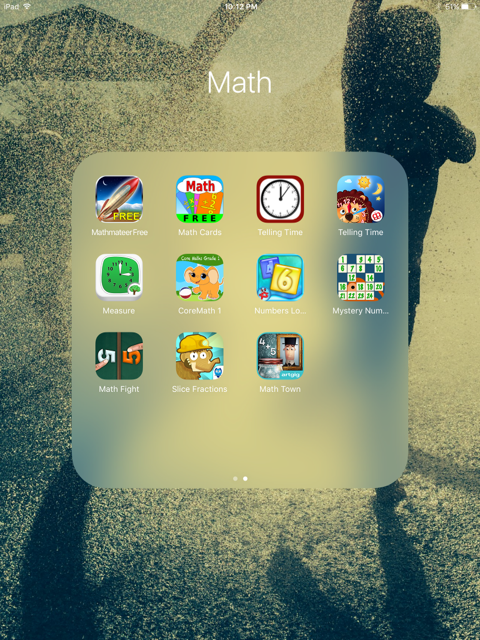 